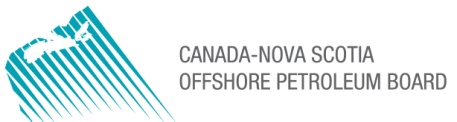 REGULATORY QUERY FORM	REGULATORY QUERY FORM	REGULATORY QUERY FORM	REGULATORY QUERY FORM	REGULATORY QUERY FORM	Shaded Areas for CNSOPB Use OnlyShaded Areas for CNSOPB Use OnlyREGULATORY QUERY FORM	REGULATORY QUERY FORM	REGULATORY QUERY FORM	REGULATORY QUERY FORM	REGULATORY QUERY FORM	  RQ NO.:       FILE NO.:     RQ NO.:       FILE NO.:   APPLICANT:PROJECT: SUBJECT: APPLICANT:PROJECT: SUBJECT: APPLICANT:PROJECT: SUBJECT: APPLICANT’S FILE:DATE: PAGE:    OF: APPLICANT’S FILE:DATE: PAGE:    OF: APPLICANT’S FILE:DATE: PAGE:    OF: APPLICANT’S FILE:DATE: PAGE:    OF: REGULATION: 	SOR/  REGULATION: 	SOR/  REGULATION: 	SOR/  SECTION: SECTION: SECTION: SECTION: REQUESTING REGULATORY DEVIATION*           QUERY:  PROPOSAL:  RATIONALE:  (USE ADDITIONAL PAPER IF NECESSARY)REQUESTING REGULATORY DEVIATION*           QUERY:  PROPOSAL:  RATIONALE:  (USE ADDITIONAL PAPER IF NECESSARY)REQUESTING REGULATORY DEVIATION*           QUERY:  PROPOSAL:  RATIONALE:  (USE ADDITIONAL PAPER IF NECESSARY)REQUESTING REGULATORY DEVIATION*           QUERY:  PROPOSAL:  RATIONALE:  (USE ADDITIONAL PAPER IF NECESSARY)REQUESTING REGULATORY DEVIATION*           QUERY:  PROPOSAL:  RATIONALE:  (USE ADDITIONAL PAPER IF NECESSARY)REQUESTING REGULATORY DEVIATION*           QUERY:  PROPOSAL:  RATIONALE:  (USE ADDITIONAL PAPER IF NECESSARY)REQUESTING REGULATORY DEVIATION*           QUERY:  PROPOSAL:  RATIONALE:  (USE ADDITIONAL PAPER IF NECESSARY)APPLICANTAPPLICANTAPPLICANTAPPLICANTAPPLICANTAPPLICANTAPPLICANTNAME:    TITLE:               	                                                                    NAME:    TITLE:               	                                                                    SIGNATURE:    TEL. #:          SIGNATURE:    TEL. #:          SIGNATURE:    TEL. #:          SIGNATURE:    TEL. #:          SIGNATURE:    TEL. #:          REVIEWERSREVIEWERSREVIEWERSREVIEWERSREVIEWERSREVIEWERSREVIEWERSOPERATOR’S CONCURRENCE (IF NOT APPLICANT)OPERATOR’S CONCURRENCE (IF NOT APPLICANT)OPERATOR’S CONCURRENCE (IF NOT APPLICANT)OPERATOR’S CONCURRENCE (IF NOT APPLICANT)OPERATOR’S CONCURRENCE (IF NOT APPLICANT)OPERATOR’S CONCURRENCE (IF NOT APPLICANT)OPERATOR’S CONCURRENCE (IF NOT APPLICANT)NAME:                                                                               		TITLE:  NAME:                                                                               		TITLE:  SIGNATURE:   TEL. #:                                    DATE: SIGNATURE:   TEL. #:                                    DATE: SIGNATURE:   TEL. #:                                    DATE: SIGNATURE:   TEL. #:                                    DATE: SIGNATURE:   TEL. #:                                    DATE: WORKPLACE COMMITTEE OR COORDINATOR CONSULTED (IF APPLICABLE) [Accord Act, Part III.1 (Federal Version), paragraph 210.07(5)(b), 210.071(5), or 93(5)(b) under Related Provisions]WORKPLACE COMMITTEE OR COORDINATOR CONSULTED (IF APPLICABLE) [Accord Act, Part III.1 (Federal Version), paragraph 210.07(5)(b), 210.071(5), or 93(5)(b) under Related Provisions]WORKPLACE COMMITTEE OR COORDINATOR CONSULTED (IF APPLICABLE) [Accord Act, Part III.1 (Federal Version), paragraph 210.07(5)(b), 210.071(5), or 93(5)(b) under Related Provisions]WORKPLACE COMMITTEE OR COORDINATOR CONSULTED (IF APPLICABLE) [Accord Act, Part III.1 (Federal Version), paragraph 210.07(5)(b), 210.071(5), or 93(5)(b) under Related Provisions]WORKPLACE COMMITTEE OR COORDINATOR CONSULTED (IF APPLICABLE) [Accord Act, Part III.1 (Federal Version), paragraph 210.07(5)(b), 210.071(5), or 93(5)(b) under Related Provisions]WORKPLACE COMMITTEE OR COORDINATOR CONSULTED (IF APPLICABLE) [Accord Act, Part III.1 (Federal Version), paragraph 210.07(5)(b), 210.071(5), or 93(5)(b) under Related Provisions]WORKPLACE COMMITTEE OR COORDINATOR CONSULTED (IF APPLICABLE) [Accord Act, Part III.1 (Federal Version), paragraph 210.07(5)(b), 210.071(5), or 93(5)(b) under Related Provisions]NAME:  TITLE:  NAME:  TITLE:  SIGNATURE:  TEL. #:                                       DATE:  SIGNATURE:  TEL. #:                                       DATE:  SIGNATURE:  TEL. #:                                       DATE:  SIGNATURE:  TEL. #:                                       DATE:  SIGNATURE:  TEL. #:                                       DATE:  CERTIFYING AUTHORITY CONCURRENCE (IF APPLICABLE)PROPOSAL MEETS REQUIREMENTS OF NOVA SCOTIA OFFSHORE CERTIFICATE OF FITNESS REGULATIONS, SECTION 4(2)(a)(ii)CERTIFYING AUTHORITY CONCURRENCE (IF APPLICABLE)PROPOSAL MEETS REQUIREMENTS OF NOVA SCOTIA OFFSHORE CERTIFICATE OF FITNESS REGULATIONS, SECTION 4(2)(a)(ii)CERTIFYING AUTHORITY CONCURRENCE (IF APPLICABLE)PROPOSAL MEETS REQUIREMENTS OF NOVA SCOTIA OFFSHORE CERTIFICATE OF FITNESS REGULATIONS, SECTION 4(2)(a)(ii)CERTIFYING AUTHORITY CONCURRENCE (IF APPLICABLE)PROPOSAL MEETS REQUIREMENTS OF NOVA SCOTIA OFFSHORE CERTIFICATE OF FITNESS REGULATIONS, SECTION 4(2)(a)(ii)NAME:  	TITLE: SIGNATURE:  TEL. #:                                           DATE: SIGNATURE:  TEL. #:                                           DATE: SIGNATURE:  TEL. #:                                           DATE: SIGNATURE:  TEL. #:                                           DATE: SIGNATURE:  TEL. #:                                           DATE: CNSOPB DECISION:CNSOPB DECISION:CNSOPB DECISION:CNSOPB DECISION:CNSOPB DECISION:CNSOPB DECISION:CNSOPB DECISION: APPROVED WITHOUT CONDITIONS APPROVED WITH CONDITIONS		   REJECTED APPROVED WITHOUT CONDITIONS APPROVED WITH CONDITIONS		   REJECTED APPROVED WITHOUT CONDITIONS APPROVED WITH CONDITIONS		   REJECTED APPROVED WITHOUT CONDITIONS APPROVED WITH CONDITIONS		   REJECTED APPROVED WITHOUT CONDITIONS APPROVED WITH CONDITIONS		   REJECTED APPROVED WITHOUT CONDITIONS APPROVED WITH CONDITIONS		   REJECTED APPROVED WITHOUT CONDITIONS APPROVED WITH CONDITIONS		   REJECTEDNAME:	TITLE:SIGNATURE:  TEL. #:                                   DATE: SIGNATURE:  TEL. #:                                   DATE: SIGNATURE:  TEL. #:                                   DATE: SIGNATURE:  TEL. #:                                   DATE: SIGNATURE:  TEL. #:                                   DATE: SIGNATURE:  TEL. #:                                   DATE: *Deviations may include exemptions or substitutions (equivalent standards) as permitted by the Accord Acts, and as indicated in decision letters.*Deviations may include exemptions or substitutions (equivalent standards) as permitted by the Accord Acts, and as indicated in decision letters.*Deviations may include exemptions or substitutions (equivalent standards) as permitted by the Accord Acts, and as indicated in decision letters.*Deviations may include exemptions or substitutions (equivalent standards) as permitted by the Accord Acts, and as indicated in decision letters.*Deviations may include exemptions or substitutions (equivalent standards) as permitted by the Accord Acts, and as indicated in decision letters.*Deviations may include exemptions or substitutions (equivalent standards) as permitted by the Accord Acts, and as indicated in decision letters.*Deviations may include exemptions or substitutions (equivalent standards) as permitted by the Accord Acts, and as indicated in decision letters.